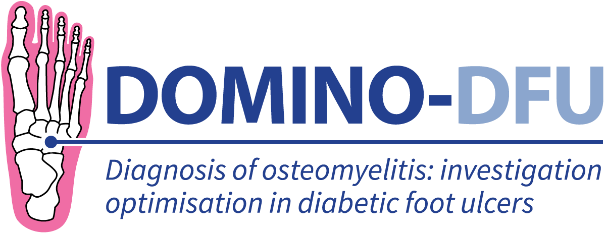 Diagnosis of OsteoMyelitis: INvestigation Optimisation in Diabetic Foot Ulcers.Participant information sheet and informed consent document: Phase 1.You have been invited to take part in the DOMINO-DFU study which is looking at outcomes of patients with new diabetic foot ulcers (DFUs). Some people with new DFUs develop certain wound characteristics that suggest a higher risk of bone infection at the base of the wound (this is called osteomyelitis). This study is looking at different ways to identify bone infection at the base of the wound, and how this affects treatment and outcomes of the wound. Before you decide if you would like to take part we would like to explain why the research is being done, how we will use the information we have about you, and what the study will involve.Please read this information carefully and discuss it with others if you like. Ask us if anything is unclear, or if you would like more information.Once you have read this information, a member of the research team will talk to you about the study again and you can ask any questions you like.Take time to decide whether or not you wish to take part.Further information.	If you have any questions about this study, please talk to your local research team.For any questions regarding your foot ulcer outside of normal hours please contact your usual diabetic foot clinic out of hours service.If you would like further information about clinical research, the UK Clinical Research Collaboration (a partnership of organisations working together on clinical research in the UK) have published a booklet entitled ‘Understanding Clinical Trials’.                                        For a copy contact UKCRC: Tel 0207 670 5451 or visit their website www.ukcrc.org.      Further information about the DOMINO-DFU study is available at https://ctru.leeds.ac.uk/domino-dfu and https://bepartofresearch.nihr.ac.uk/Thank you for taking the time to read this information sheet.Part 1 tells you the purpose of this project and what will happen to you if you take part. Part 2 gives you more detailed information about the conduct of the study. Part 3 provides information for people who choose to consent using remote e-consent.Part 4 will provide some extra information about data protection.Part 1.This completes part 1.If the information in Part 1 has interested you and you are considering participation, please read on for additional information in Part 2 before making any decision.Part 2.Study schedule (your routine appointments will continue as usual).*Follow up dates will be based on the time you develop high-risk characteristics of bone infection, these may be different dates to the dates where we are collecting basic information.An example.You attend the DFU clinic with a new DFU on 1st June 2021 and complete a consent form.             Basic information about your wound will be collected on; 24th August 2021 16th November 2021 1st June 2022 You then develop high-risk characteristics of bone infection on 15th July 2021. Extra information about your wound & questionnaires (optional) will also be collected on;12th August 2021 – questionnaires only9th September 2021 – questionnaires only7th October 202130th December 2021  15th July 2022Part 3: Information for people who choose to complete consent by remote e-consent.Part 4: Extra information about data protection.For all participants: when is data collected?.For all participants: when is data collected?.For all participants: when is data collected?.For all participants: when is data collected?.For all participants: when is data collected?.For all participants: when is data collected?.For all participants: when is data collected?.For all participants: when is data collected?.Start of data collection (called ‘baseline’ or ‘ Day 0’)Week 4Week 8Week 12Week 24Week 52Initial discussion Yes YesCompleting a consent formYesCollect basic information about your woundYes Yes Yes Yes If high-risk characteristics of infection develop: when is data collected?.If high-risk characteristics of infection develop: when is data collected?.If high-risk characteristics of infection develop: when is data collected?.If high-risk characteristics of infection develop: when is data collected?.If high-risk characteristics of infection develop: when is data collected?.If high-risk characteristics of infection develop: when is data collected?.If high-risk characteristics of infection develop: when is data collected?.If high-risk characteristics of infection develop: when is data collected?.Collect extra information about your wound*Yes Yes Yes Yes Completing questionnaires (this is optional)*Yes Yes Yes Yes Yes Yes 